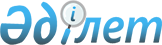 Нұра аудандық мәслихатының 2014 жылғы 24 желтоқсандағы 33 сессиясының "2015 – 2017 жылдарға арналған аудандық бюджет туралы" № 347 шешіміне өзгерістер енгізу туралыҚарағанды облысы Нұра аудандық мәслихатының 2015 жылғы 23 қазандағы 39 сессиясының № 417 шешімі. Қарағанды облысының Әділет департаментінде 2015 жылғы 2 қарашада № 3481 болып тіркелді      Қазақстан Республикасының 2008 жылғы 4 желтоқсандағы Бюджет кодексіне, Қазақстан Республикасының 2001 жылғы 23 қаңтардағы "Қазақстан Республикасындағы жергілікті мемлекеттік басқару және өзін - өзі басқару туралы" Заңына сәйкес, аудандық мәслихат ШЕШІМ ЕТТІ: 

      1. Нұра аудандық мәслихатының 2014 жылғы 24 желтоқсандағы 33 сессиясының № 347 "2015 – 2017 жылдарға арналған аудандық бюджет туралы" шешіміне (нормативтік құқықтық актілерді мемлекеттік тіркеу Тізілімінде № 2899 болып тіркелген, 2015 жылғы 10 қаңтардағы № 2 (5390) "Нұра" газетінде, "Әділет" ақпараттық - құқықтық жүйесінде 2015 жылы 15 қаңтарда жарияланған), келесі өзгерістер енгізілсін: 

      көрсетілген шешімге 1, 7, 8, 9, 10, 11, 12, 13, 14, 15, 16, 17, 18, 19, 20, 21, 22, 23, 24, 25, 26, 27, 28, 29, 30, 31 қосымшалары осы шешімге 1, 2, 3, 4, 5, 6, 7, 8, 9, 10, 11, 12, 13, 14, 15, 16, 17, 18, 19, 20, 21, 22, 23, 24, 25, 26 қосымшаларға сәйкес жаңа редакцияда мазмұндалсын.

      2. Осы шешім 2015 жылдың 1 қаңтарынан бастап қолданысқа енгізіледі.



      КЕЛІСІЛДІ:



      "23" қазан 2015 жыл

 2015 жылға арналған аудандық бюджет Киевка кентінің әкімі аппаратының 2015 жылғы бюджеті Шубаркөл кентінің әкімі аппаратының 2015 жылғы бюджеті Пржевал ауылдық әкімі аппаратының 2015 жылғы бюджеті Тассуат ауылдық әкімі аппаратының 2015 жылғы бюджеті Майоровка ауылдық әкімі аппаратының 2015 жылғы бюджеті Шахтер ауылдық әкімі аппаратының 2015 жылғы бюджеті Изенді ауылдық әкімі аппаратының 2015 жылғы бюджеті Ахметауыл ауылдық әкімі аппаратының 2015 жылғы бюджеті Құланөтпес ауылдық әкімі аппаратының 2015 жылғы бюджеті Жараспай ауылдық әкімі аппаратының 2015 жылғы бюджеті Көбетей ауылдық әкімі аппаратының 2015 жылғы бюджеті Балықтыкөл ауылдық әкімі аппаратының 2015 жылғы бюджеті Ақмешіт ауылдық әкімі аппаратының 2015 жылғы бюджеті Байтуған ауылдық әкімі аппаратының 2015 жылғы бюджеті Қ. Мынбаев атындағы ауылдық әкімі аппаратының 2015 жылғы бюджеті Кертінді атындағы ауылдық әкімі аппаратының 2015 жылғы бюджеті Заречное ауылдық әкімі аппаратының 2015 жылғы бюджеті Щербаков ауылдық әкімі аппаратының 2015 жылғы бюджеті Қарой ауылдық әкімі аппаратының 2015 жылғы бюджеті Соналы ауылдық әкімі аппаратының 2015 жылғы бюджеті Баршын ауылдық әкімі аппаратының 2015 жылғы бюджеті Жанбөбек ауылдық әкімі аппаратының 2015 жылғы бюджеті Құланұтпес ауылдық әкімі аппаратының 2015 жылғы бюджеті Ткенекті ауылдық әкімі аппаратының 2015 жылғы бюджеті Талдысай ауылдық әкімі аппаратының 2015 жылғы бюджеті
					© 2012. Қазақстан Республикасы Әділет министрлігінің «Қазақстан Республикасының Заңнама және құқықтық ақпарат институты» ШЖҚ РМК
				
      Сессия төрағасы 

Н. Сүлейменов

      Аудандық мәслихаттың хатшысы 

Б. Шайжанов

      Нұра ауданының экономика және
қаржы бөлімінің басшысы
______________ М. Мұхамеджанова 
Нұра аудандық мәслихаттың
 2015 жылғы 23 қазандағы
 39 сессиясының № 417 шешіміне
1 қосымшаНұра аудандық мәслихаттың
 2014 жылғы 24 желтоқсандағы
 33 сессиясының № 347 шешіміне
1 қосымшаСанаты

Санаты

Санаты

Санаты

Сома (мың тенге)

Сыныбы

Сыныбы

Сыныбы

Сома (мың тенге)

Ішкі сыныбы

Ішкі сыныбы

Сома (мың тенге)

Атауы

Сома (мың тенге)

1

2

3

4

5

I. Кірістер

2879291

1

Салықтық түсімдер

438235

01

Табыс салығы

125946

2

Жеке табыс салығы

125946

03

Әлеуметтiк салық

130131

1

Әлеуметтік салық

130131

04

Меншiкке салынатын салықтар

153571

1

Мүлiкке салынатын салықтар

111500

3

Жер салығы

4600

4

Көлiк құралдарына салынатын салық

29771

5

Бірыңғай жер салығы

7700

05

Тауарларға, жұмыстарға және қызметтерге салынатын iшкi салықтар

24922

2

Акциздер

1989

3

Табиғи және басқа да ресурстарды пайдаланғаны үшiн түсетiн түсiмдер

13627

4

Кәсiпкерлiк және кәсiби қызметтi жүргiзгенi үшiн алынатын алымдар

9306

08

Заңдық мәнызы бар әрекеттерді жасағаны және (немесе) оған уәкілеттігі бар мемлекеттік органдар немесе лауазымды адамдар құжаттар бергені үшін алынатын міндетті төлемдер

3665

1

Мемлекеттік баж

3665

2

Салықтық емес түсiмдер

11660

01

Мемлекеттік меншіктен түсетін кірістер

3610

1

Мемлекеттік кәсіпорындардың таза кірісі бөлігінің түсімдері

70

5

Мемлекет меншігіндегі мүлікті жалға беруден түсетін кірістер

3540

02

Мемлекеттік бюджеттен қаржыландырылатын мемлекеттік мекемелердің тауарларды (жұмыстарды, қызметтерді) өткізуінен түсетін түсімдер

50

1

Мемлекеттік бюджеттен қаржыландырылатын мемлекеттік мекемелердің тауарларды (жұмыстарды, қызметтерді) өткізуінен түсетін түсімдер

50

06

Басқа да салықтық емес түсiмдер

8000

1

Басқа да салықтық емес түсiмдер

8000

3

Негізгі капиталды сатудан түсетін түсімдер

6535

01

Мемлекеттік мекемелерге бекітілген мемлекеттік мүлікті сату

3035

1

Мемлекеттік мекемелерге бекітілген мемлекеттік мүлікті сату

3035

03

Жердi және материалдық емес активтердi сату

3500

1

Жерді сату

3500

4

Трансферттердің түсімдері

2422861

02

Мемлекеттiк басқарудың жоғары тұрған органдарынан түсетiн трансферттер

2422861

2

Облыстық бюджеттен түсетiн трансферттер

2422861

Функционалдық топ

Функционалдық топ

Функционалдық топ

Функционалдық топ

Функционалдық топ

Сома (мың теңге)

Кіші функция

Кіші функция

Кіші функция

Кіші функция

Сома (мың теңге)

Бюджеттік бағдарламалардың әкімшісі

Бюджеттік бағдарламалардың әкімшісі

Бюджеттік бағдарламалардың әкімшісі

Сома (мың теңге)

Бағдарлама

Бағдарлама

Сома (мың теңге)

Атауы

Сома (мың теңге)

1

2

3

4

5

6

II. Шығындар

2893833

01

Жалпы сипаттағы мемлекеттiк қызметтер 

372578

1

Мемлекеттiк басқарудың жалпы функцияларын орындайтын өкiлдi, атқарушы және басқа органдар

312792

112

Аудан (облыстық маңызы бар қала) мәслихатының аппараты

14895

001

Аудан (облыстық маңызы бар қала) мәслихатының қызметін қамтамасыз ету жөніндегі қызметтер

14220

003

Мемлекеттік органның күрделі шығыстары

675

122

Аудан (облыстық маңызы бар қала) әкімінің аппараты

64584

001

Аудан (облыстық маңызы бар қала) әкімінің қызметін қамтамасыз ету жөніндегі қызметтер

63382

003

Мемлекеттік органның күрделі шығыстары

1171

009

Ведомстволық бағыныстағы мемлекеттік мекемелерінің және ұйымдарының күрделі шығыстары

31

123

Қаладағы аудан, аудандық маңызы бар қала, кент, ауыл, ауылдық округ әкімінің аппараты 

233313

001

Қаладағы аудан, аудандық маңызы бар қала, кент, ауыл, ауылдық округ әкімінің қызметін қамтамасыз ету жөніндегі қызметтер

233091

022

Мемлекеттік органның күрделі шығыстары

222

2

Қаржылық қызмет

9580

459

Ауданның (облыстық маңызы бар қаланың) экономика және қаржы бөлімі

9580

003

Салық салу мақсатында мүлікті бағалауды жүргізу

813

010

Жекешелендіру, коммуналдық меншікті басқару, жекешелендіруден кейінгі қызмет және осыған байланысты дауларды реттеу 

8767

9

Жалпы сипаттағы өзге де мемлекеттiк қызметтер 

50206

459

Ауданның (облыстық маңызы бар қаланың) экономика және қаржы бөлімі

27634

001

Ауданның (облыстық маңызы бар қаланың) экономикалық саясаттын қалыптастыру мен дамыту, мемлекеттік жоспарлау,бюджеттік атқару және коммуналдық меншігін басқару саласындағы мемлекеттік саясатты іске асыру жөніндегі қызметтер

27430

015

Мемлекеттік органның күрделі шығыстары

204

492

Ауданның (облыстық маңызы бар қаланың) тұрғын үй-коммуналдық шаруашылығы, жолаушылар көлігі, автомобиль жолдары және тұрғын үй инспекциясы бөлімі

13129

001

Жергілікті деңгейде тұрғын үй-коммуналдық шаруашылық, жолаушылар көлігі, автомобиль жолдары және тұрғын үй инспекциясы саласындағы мемлекеттік саясатты іске асыру жөніндегі қызметтер

13054

013

Мемлекеттік органның күрделі шығыстары

75

494

Ауданның (облыстық маңызы бар қаланың) кәсіпкерлік және өнеркәсіп бөлімі

9443

001

Жергілікті деңгейде кәсіпкерлікті және өнеркәсіпті дамыту саласындағы мемлекеттік саясатты іске асыру жөніндегі қызметтер

9392

003

Мемлекеттік органның күрделі шығыстары

51

02

Қорғаныс

18997

1

Әскери мұқтаждар

1903

122

Аудан (облыстық маңызы бар қала) әкімінің аппараты

1903

005

Жалпыға бірдей әскери міндетті атқару шеңберіндегі іс-шаралар

1903

2

Төтенше жағдайлар жөнiндегi жұмыстарды ұйымдастыру

17094

122

Аудан (облыстық маңызы бар қала) әкімінің аппараты

17094

006

Аудан (облыстық маңызы бар қала) ауқымындағы төтенше жағдайлардың алдын алу және оларды жою

14408

007

Аудандық (қалалық) ауқымдағы дала өрттерінің, сондай-ақ мемлекеттік өртке қарсы қызмет органдары құрылмаған елдi мекендерде өрттердің алдын алу және оларды сөндіру жөніндегі іс-шаралар

2686

03

Қоғамдық тәртіп, қауіпсіздік, құқықтық, сот, қылмыстық-атқару қызметі

679

9

Қоғамдық тәртіп және қауіпсіздік саласындағы өзге де қызметтер

679

492

Ауданның (облыстық маңызы бар қаланың) тұрғын үй-коммуналдық шаруашылығы, жолаушылар көлігі, автомобиль жолдары және тұрғын үй инспекциясы бөлімі

679

021

Елдi мекендерде жол қозғалысы қауiпсiздiгін қамтамасыз ету

679

04

Бiлiм беру

1846855

1

Мектепке дейiнгi тәрбие және оқыту

59897

464

Ауданның (облыстық маңызы бар қаланың) білім бөлімі

59897

040

Мектепке дейінгі білім беру ұйымдарында мемлекеттік білім беру тапсырысын іске асыруға

59897

2

Бастауыш, негізгі орта және жалпы орта білім беру

1731862

2

123

Қаладағы аудан, аудандық маңызы бар қала, кент, ауыл, ауылдық округ әкімінің аппараты 

5116

005

Ауылдық жерлерде балаларды мектепке дейін тегін алып баруды және кері алып келуді ұйымдастыру

5116

464

Ауданның (облыстық маңызы бар қаланың) білім бөлімі

1726746

003

Жалпы білім беру

1709927

006

Балаларға қосымша білім беру 

16819

9

Бiлiм беру саласындағы өзге де қызметтер

55096

464

Ауданның (облыстық маңызы бар қаланың) білім бөлімі

55096

001

Жергілікті деңгейде білім беру саласындағы мемлекеттік саясатты іске асыру жөніндегі қызметтер

9134

005

Ауданның (облыстық маңызы бар қаланың) мемлекеттік білім беру мекемелер үшін оқулықтар мен оқу-әдiстемелiк кешендерді сатып алу және жеткізу

16431

015

Жетім баланы (жетім балаларды) және ата-аналарының қамқорынсыз қалған баланы (балаларды) күтіп-ұстауға қамқоршыларға (қорғаншыларға) ай сайынға ақшалай қаражат төлемі

11549

022

Жетім баланы (жетім балаларды) және ата-анасының қамқорлығынсыз қалған баланы (балаларды) асырап алғаны үшін Қазақстан азаматтарына біржолғы ақша қаражатын төлеуге арналған төлемдер

596

067

Ведомстволық бағыныстағы мемлекеттік мекемелерінің және ұйымдарының күрделі шығыстары

17056

068

Халықтың компьютерлік сауаттылығын арттыруды қамтамасыз ету

330

06

Әлеуметтiк көмек және әлеуметтiк қамсыздандыру

99054

2

Әлеуметтiк көмек

81360

451

Ауданның (облыстық маңызы бар қаланың) жұмыспен қамту және әлеуметтік бағдарламалар бөлімі

81360

002

Жұмыспен қамту бағдарламасы

12064

004

Ауылдық жерлерде тұратын денсаулық сақтау, білім беру, әлеуметтік қамтамасыз ету, мәдениет, спорт және ветеринар мамандарына отын сатып алуға Қазақстан Республикасының заңнамасына сәйкес әлеуметтік көмек көрсету

3399

005

Мемлекеттік атаулы әлеуметтік көмек 

3316

006

Тұрғын үйге көмек көрсету

9575

007

Жергілікті өкілетті органдардың шешімі бойынша мұқтаж азаматтардың жекелеген топтарына әлеуметтік көмек

5391

010

Үйден тәрбиеленіп оқытылатын мүгедек балаларды материалдық қамтамасыз ету

210

014

Мұқтаж азаматтарға үйде әлеуметтiк көмек көрсету

19536

016

18 жасқа дейінгі балаларға мемлекеттік жәрдемақылар

13542

017

Мүгедектерді оңалту жеке бағдарламасына сәйкес, мұқтаж мүгедектерді міндетті гигиеналық құралдармен және ымдау тілі мамандарының қызмет көрсетуін, жеке көмекшілермен қамтамасыз ету 

8810

052

Ұлы Отан соғысындағы Жеңістің жетпіс жылдығына арналған іс-шараларды өткізу

5517

9

Әлеуметтiк көмек және әлеуметтiк қамтамасыз ету салаларындағы өзге де қызметтер

17694

451

Ауданның (облыстық маңызы бар қаланың) жұмыспен қамту және әлеуметтік бағдарламалар бөлімі

17694

001

Жергілікті деңгейде халық үшін әлеуметтік бағдарламаларды жұмыспен қамтуды қамтамасыз етуді іске асыру саласындағы мемлекеттік саясатты іске асыру жөніндегі қызметтер 

16717

011

Жәрдемақыларды және басқа да әлеуметтік төлемдерді есептеу, төлеу мен жеткізу бойынша қызметтерге ақы төлеу

478

021

Мемлекеттік органның күрделі шығыстары

499

07

Тұрғын үй-коммуналдық шаруашылық

106104

1

Тұрғын үй шаруашылығы

30712

464

Ауданның (облыстық маңызы бар қаланың) білім бөлімі

10349

026

Жұмыспен қамту 2020 жол картасы бойынша қалаларды және ауылдық елді мекендерді дамыту шеңберінде объектілерді жөндеу

10349

467

Ауданның (облыстық маңызы бар қаланың) құрылыс бөлімі

20363

003

Коммуналдық тұрғын үй қорының тұрғын үйін жобалау және (немесе) салу, реконструкциялау

15777

004

Инженерлік-коммуникациялық инфрақұрылымды жобалау, дамыту және (немесе) жайластыру

4586

2

Коммуналдық шаруашылық

35574

467

Ауданның (облыстық маңызы бар қаланың) құрылыс бөлімі

942

058

Елді мекендердегі сумен жабдықтау және су бұру жүйелерін дамыту

942

492

Ауданның (облыстық маңызы бар қаланың) тұрғын үй-коммуналдық шаруашылық, жолаушылар көлігі, автомобиль жолдары және тұрғын үй инспекциясы бөлімі

34632

012

Сумен жабдықтау және су бұру жүйесінің жұмыс істеуі

31524

026

Ауданның (облыстық маңызы бар қаланың) коммуналдық меншігіндегі жылу желілерін пайдалануды ұйымдастыру

3108

3

Елді-мекендерді абаттандыру

39818

123

Қаладағы аудан, аудандық маңызы бар қала, кент, ауыл, ауылдық округ әкімінің аппараты 

36194

008

Елді мекендердегі көшелерді жарықтандыру

30334

011

Елді мекендерді абаттандыру мен көгалдандыру

5860

492

Ауданның (облыстық маңызы бар қаланың) тұрғын үй-коммуналдық шаруашылығы, жолаушылар көлігі, автомобиль жолдары және тұрғын үй инспекциясы бөлімі

3624

016

Елдi мекендердiң санитариясын қамтамасыз ету

2624

018

Елді мекендерді абаттандыру мен көгалдандыру

1000

08

Мәдениет, спорт, туризм және ақпараттық кеңістiк

250401

1

Мәдениет саласындағы қызмет

127528

455

Ауданның (облыстық маңызы бар қаланың) мәдениет және тілдерді дамыту бөлімі

127528

003

Мәдени-демалыс жұмысын қолдау

127528

2

Спорт

8983

465

Ауданның (облыстың маңызы бар қаланың) дене шынықтыру және спорт бөлімі

8983

001

Жергілікті деңгейде дене шынықтыру және спорт саласындағы мемлекеттік саясатты іске асыру жөніндегі қызметтер

3496

004

Мемлекеттік органның күрделі шығыстары

880

471

006

Аудандық (облыстық маңызы бар қалалық) деңгейде спорттық жарыстар өткiзу

1117

471

007

Әртүрлi спорт түрлерi бойынша аудан (облыстық маңызы бар қала) құрама командаларының мүшелерiн дайындау және олардың облыстық спорт жарыстарына қатысуы

3490

3

Ақпараттық кеңiстiк

79870

455

Ауданның (облыстық маңызы бар қаланың) мәдениет және тілдерді дамыту бөлімі

66400

006

Аудандық (қалалық) кiтапханалардың жұмыс iстеуi

64960

007

Мемлекеттiк тiлдi және Қазақстан халқының басқа да тiлдерін дамыту

1440

456

Ауданның (облыстық маңызы бар қаланың) ішкі саясат бөлімі

13470

002

Мемлекеттік ақпараттық саясат жүргізу жөніндегі қызметтер

13470

9

Мәдениет, спорт, туризм және ақпараттық кеңiстiктi ұйымдастыру жөнiндегi өзге де қызметтер

34020

455

Ауданның (облыстық маңызы бар қаланың) мәдениет және тілдерді дамыту бөлімі

15115

001

Жергілікті деңгейде тілдерді және мәдениетті дамыту саласындағы мемлекеттік саясатты іске асыру жөніндегі қызметтер

6061

010

Мемлекеттік органның күрделі шығыстары

149

032

Ведомстволық бағыныстағы мемлекеттік мекемелерінің және ұйымдарының күрделі шығыстары

8905

456

Ауданның (облыстық маңызы бар қаланың) ішкі саясат бөлімі

18905

001

Жергілікті деңгейде ақпарат, мемлекеттілікті нығайту және азаматтардың әлеуметтік сенімділігін қалыптастыру саласында мемлекеттік саясатты іске асыру жөніндегі қызметтер

13911

003

Жастар саясаты саласында іс-шараларды іске асыру

4742

006

Мемлекеттік органның күрделі шығыстары

252

10

Ауыл, су, орман, балық шаруашылығы, ерекше қорғалатын табиғи аумақтар, қоршаған ортаны және жануарлар дүниесін қорғау, жер қатынастары

114765

1

Ауыл шаруашылығы

44056

459

Ауданның (облыстық маңызы бар қаланың) экономика және қаржы бөлімі

12127

099

Мамандардың әлеуметтік көмек көрсетуі жөніндегі шараларды іске асыру

12127

1

462

Ауданның (облыстық маңызы бар қаланың) ауыл шаруашылығы бөлімі

16921

1

001

Жергілікті деңгейде ауыл шаруашылығы саласындағы мемлекеттік саясатты іске асыру жөніндегі қызметтер

15246

1

006

Мемлекеттік органның күрделі шығыстары

1675

473

Ауданның (облыстық маңызы бар қаланың) ветеринария бөлімі

15008

001

Жергілікті деңгейде ветеринария саласындағы мемлекеттік саясатты іске асыру жөніндегі қызметтер

8198

003

Мемлекеттік органның күрделі шығыстары

716

007

Қаңғыбас иттер мен мысықтарды аулауды және жоюды ұйымдастыру

535

008

Алып қойылатын және жойылатын ауру жануарлардың, жануарлардан алынатын өнімдер мен шикізаттың құнын иелеріне өтеу

5559

6

Жер қатынастары

8709

463

Ауданның (облыстық маңызы бар қаланың) жер қатынастары бөлімі

8709

001

Аудан (облыстық маңызы бар қала) аумағында жер қатынастарын реттеу саласындағы мемлекеттік саясатты іске асыру жөніндегі қызметтер

8666

007

Мемлекеттік органның күрделі шығыстары

43

9

Ауыл, су, орман, балық шаруашылығы қоршаған ортаны қорғау және жер қатынастары саласындағы басқа да қызметтер

62000

9

473

Ауданның (облыстық маңызы бар қаланың) ветеринария бөлімі

62000

011

Эпизиотияға қарсы іс - шаралар жүргізу 

62000

11

Өнеркәсіп, сәулет, қала құрылысы және құрылыс қызметі

13407

2

Сәулет, қала құрылысы және құрылыс қызметі

13407

467

Ауданның (облыстық маңызы бар қаланың) құрылыс бөлімі

8332

001

Жергілікті деңгейде құрылыс саласындағы мемлекеттік саясатты іске асыру жөніндегі қызметтер

8252

017

Мемлекеттік органның күрделі шығыстары

80

468

Ауданның (облыстық маңызы бар қаланың) сәулет және қала құрылысы бөлімі

5075

001

Жергілікті деңгейде сәулет және қала құрылысы саласындағы мемлекеттік саясатты іске асыру жөніндегі қызметтер

5075

12

Көлiк және коммуникация

33349

1

Автомобиль көлiгi

33349

492

Ауданның (облыстық маңызы бар қаланың) тұрғын үй-коммуналдық шаруашылығы, жолаушылар көлігі, автомобиль жолдары және тұрғын үй инспекциясы бөлімі

33349

023

Автомобиль жолдарының жұмыс істеуін қамтамасыз ету

33349

13

Басқалар

31625

9

Басқалар

31625

123

Қаладағы аудан, аудандық маңызы бар қала, кент, ауыл, ауылдық округ әкімінің аппараты 

22636

040

"Өңірлерді дамыту" Бағдарламасы шеңберінде өңірлерді экономикалық дамытуға жәрдемдесу бойынша шараларды іске асыру

22636

459

Ауданның (облыстық маңызы бар қаланың) экономика және қаржы бөлімі

8989

012

Ауданның (облыстық маңызы бар қаланың) жергілікті атқарушы органының резерві 

8989

15

Трансферттер

6019

1

Трансферттер

6019

459

Ауданның (облыстық маңызы бар қаланың) экономика және қаржы бөлімі

6019

006

Нысаналы пайдаланылмаған (толық пайдаланылмаған) трансферттерді қайтару

5982

016

Нысаналы мақсатқа сай пайдаланылмаған нысаналы трансферттерді қайтару

37

III. Таза бюджеттік несиелеу

39748

Бюджеттік кредиттер

53514

10

Ауыл, су, орман, балық шаруашылығы, ерекше қорғалатын табиғи аумақтар, қоршаған ортаны және жануарлар дүниесін қорғау, жер қатынастары

53514

1

Ауыл шаруашылығы

53514

459

Ауданның (облыстық маңызы бар қаланың) экономика және қаржы бөлімі

53514

018

Мамандарды әлеуметтік қолдау шараларын іске асыруға берілетін бюджеттік кредиттер

53514

Санаты

Санаты

Санаты

Санаты

Сома (мың теңге)

 Сыныбы 

 Сыныбы 

 Сыныбы 

Сома (мың теңге)

 Ішкі сыныбы

 Ішкі сыныбы

Сома (мың теңге)

Атауы

Сома (мың теңге)

1

2

3

4

5

5

Бюджеттік кредиттерді өтеу

13766

01

Бюджеттік кредиттерді өтеу

13766

1

Мемлекеттік бюджеттен берілген бюджеттік кредиттерді өтеу

13766

Функционалдық топ

Функционалдық топ

Функционалдық топ

Функционалдық топ

Функционалдық топ

Сома (мың теңге)

Кіші функция

Кіші функция

Кіші функция

Кіші функция

Сома (мың теңге)

Бюджеттік бағдарламалардың әкімшісі

Бюджеттік бағдарламалардың әкімшісі

Бюджеттік бағдарламалардың әкімшісі

Сома (мың теңге)

Бағдарлама

Бағдарлама

Сома (мың теңге)

Атауы

Сома (мың теңге)

1

2

3

4

5

6

IV. Қаржылық активтермен операция бойынша сальдо

0

Қаржы активтерін сатып алу

0

 V. Бюджет тапшылығы (профициті)

-54290

 VI. Бюджет тапшылығын қаржыландыру (профицитті пайдалану)

54290

Санаты

Санаты

Санаты

Санаты

Сома (мың теңге)

Сыныбы 

Сыныбы 

Сыныбы 

Сома (мың теңге)

Ішкі сыныбы 

Ішкі сыныбы 

Сома (мың теңге)

Атауы

Сома (мың теңге)

1

2

3

4

5

7

01

2

Қарыз алу келісім-шарттары

53514

Функционалдық топ 

Функционалдық топ 

Функционалдық топ 

Функционалдық топ 

Функционалдық топ 

Сома (мың теңге)

Кіші функция

Кіші функция

Кіші функция

Кіші функция

Сома (мың теңге)

Бюджеттік бағдарламалардың әкімшісі 

Бюджеттік бағдарламалардың әкімшісі 

Бюджеттік бағдарламалардың әкімшісі 

Сома (мың теңге)

Бағдарлама 

Бағдарлама 

Сома (мың теңге)

Атауы

Сома (мың теңге)

1

2

3

4

5

6

16

Қарыздарды өтеу

13766

1

Қарыздарды өтеу

13766

459

Ауданның (облыстық маңызы бар қаланың) экономика және қаржы бөлімі

13766

005

Жергілікті атқарушы органның жоғары тұрған бюджет алдындағы борышын өтеу

13766

Бюджет қаражатының пайдаланылатын қалдықтары

14542

Нұра аудандық мәслихаттың
2015 жылғы 23 қазандағы
39 сессиясының № 417 шешіміне
2 қосымшаНұра аудандық мәслихаттың
2014 жылғы 24 желтоқсандағы
33 сессиясының № 347 шешіміне
7 қосымшаФункционалдық топ

Функционалдық топ

Функционалдық топ

Функционалдық топ

Функционалдық топ

Сома (мың теңге)

Кіші функция

Кіші функция

Кіші функция

Кіші функция

Сома (мың теңге)

Бюджеттік бағдарламалардың әкімшісі

Бюджеттік бағдарламалардың әкімшісі

Бюджеттік бағдарламалардың әкімшісі

Сома (мың теңге)

Бағдарлама

Бағдарлама

Сома (мың теңге)

Атауы

Сома (мың теңге)

1

2

3

4

5

6

II. Шығыстар

41544

01

Жалпы сипаттағы мемлекеттiк қызметтер

22837

1

Мемлекеттiк басқарудың жалпы функцияларын орындайтын өкiлдi, атқарушы және басқа органдар

22837

123

Қаладағы аудан, аудандық маңызы бар қала, кент, ауыл, ауылдық округ әкімінің аппараты

22837

001

Қаладағы аудан, аудандық маңызы бар қала, кент, ауыл, ауылдық округ әкімінің қызметін қамтамасыз ету жөніндегі қызметтер

22690

022

Мемлекеттік органның күрделі шығыстары

147

07

Тұрғын үй-коммуналдық шаруашылық

12994

3

Елді-мекендерді абаттандыру

12994

123

Қаладағы аудан, аудандық маңызы бар қала, кент, ауыл, ауылдық округ әкімінің аппараты

12994

008

Елді мекендердегі көшелерді жарықтандыру

7194

011

Елді мекендерді абаттандыру мен көгалдандыру

5800

13

Басқалар

5713

9

Басқалар

5713

123

Қаладағы аудан, аудандық маңызы бар қала, кент, ауыл, ауылдық округ әкімінің аппараты

5713

040

"Өңірлерді дамыту" Бағдарламасы шеңберінде өңірлерді экономикалық дамытуға жәрдемдесу бойынша шараларды іске асыру

5713

Нұра аудандық мәслихаттың
2015 жылғы 23 қазандағы
39 сессиясының № 417 шешіміне
3 қосымшаНұра аудандық мәслихаттың
2014 жылғы 24 желтоқсандағы
33 сессиясының № 347 шешіміне
8 қосымшаФункционалдық топ

Функционалдық топ

Функционалдық топ

Функционалдық топ

Функционалдық топ

Сома (мың теңге)

Кіші функция

Кіші функция

Кіші функция

Кіші функция

Сома (мың теңге)

бағдарламалардың әкімшісі

бағдарламалардың әкімшісі

бағдарламалардың әкімшісі

Сома (мың теңге)

Бағдарлама

Бағдарлама

Сома (мың теңге)

Атауы

Сома (мың теңге)

1

2

3

4

5

6

II. Шығыстар

11220

01

Жалпы сипаттағы мемлекеттiк қызметтер

9512

1

Мемлекеттiк басқарудың жалпы функцияларын орындайтын өкiлдi, атқарушы және басқа органдар

9512

123

Қаладағы аудан, аудандық маңызы бар қала, кент, ауыл, ауылдық округ әкімінің аппараты

9512

001

Қаладағы аудан, аудандық маңызы бар қала, кент, ауыл, ауылдық округ әкімінің қызметін қамтамасыз ету жөніндегі қызметтер

9512

07

Тұрғын үй-коммуналдық шаруашылық

1184

3

Елді-мекендерді абаттандыру

1184

123

Қаладағы аудан, аудандық маңызы бар қала, кент, ауыл, ауылдық округ әкімінің аппараты

1184

008

Елді мекендердегі көшелерді жарықтандыру

1184

13

Басқалар

524

9

Басқалар

524

123

Қаладағы аудан, аудандық маңызы бар қала, кент, ауыл, ауылдық округ әкімінің аппараты

524

040

"Өңірлерді дамыту" Бағдарламасы шеңберінде өңірлерді экономикалық дамытуға жәрдемдесу бойынша шараларды іске асыру

524

Нұра аудандық мәслихаттың
2015 жылғы 23 қазандағы
39 сессиясының № 417 шешіміне
4 қосымшаНұра аудандық мәслихаттың
2014 жылғы 24 желтоқсандағы
33 сессиясының № 347 шешіміне
9 қосымшаФункционалдық топ

Функционалдық топ

Функционалдық топ

Функционалдық топ

Функционалдық топ

Сома (мың теңге)

Кіші функция

Кіші функция

Кіші функция

Кіші функция

Сома (мың теңге)

Бюджеттік бағдарламалардың әкімшісі

Бюджеттік бағдарламалардың әкімшісі

Бюджеттік бағдарламалардың әкімшісі

Сома (мың теңге)

Бағдарлама

Бағдарлама

Сома (мың теңге)

Атауы

Сома (мың теңге)

1

2

3

4

5

6

II. Шығыстар

9696

01

Жалпы сипаттағы мемлекеттiк қызметтер

8605

1

Мемлекеттiк басқарудың жалпы функцияларын орындайтын өкiлдi, атқарушы және басқа органдар

8605

123

Қаладағы аудан, аудандық маңызы бар қала, кент, ауыл, ауылдық округ әкімінің аппараты

8605

001

Қаладағы аудан, аудандық маңызы бар қала, кент, ауыл, ауылдық округ әкімінің қызметін қамтамасыз ету жөніндегі қызметтер

8605

07

Тұрғын үй-коммуналдық шаруашылық

376

3

Елді-мекендерді абаттандыру

376

123

Қаладағы аудан, аудандық маңызы бар қала, кент, ауыл, ауылдық округ әкімінің аппараты

376

008

Елді мекендердегі көшелерді жарықтандыру

376

13

Басқалар

715

9

Басқалар

715

123

Қаладағы аудан, аудандық маңызы бар қала, кент, ауыл, ауылдық округ әкімінің аппараты

715

040

"Өңірлерді дамыту" Бағдарламасы шеңберінде өңірлерді экономикалық дамытуға жәрдемдесу бойынша шараларды іске асыру

715

Нұра аудандық мәслихаттың
2015 жылғы 23 қазандағы
39 сессиясының № 417 шешіміне
5 қосымшаНұра аудандық мәслихаттың
2014 жылғы 24 желтоқсандағы
33 сессиясының № 347 шешіміне
10 қосымшаФункционалдық топ

Функционалдық топ

Функционалдық топ

Функционалдық топ

Функционалдық топ

Сома (мың теңге)

Кіші функция

Кіші функция

Кіші функция

Кіші функция

Сома (мың теңге)

Бюджеттік бағдарламалардың әкімшісі

Бюджеттік бағдарламалардың әкімшісі

Бюджеттік бағдарламалардың әкімшісі

Сома (мың теңге)

Бағдарлама

Бағдарлама

Сома (мың теңге)

Атауы

Сома (мың теңге)

1

2

3

4

5

6

II. Шығыстар

10914

01

Жалпы сипаттағы мемлекеттiк қызметтер

9233

1

Мемлекеттiк басқарудың жалпы функцияларын орындайтын өкiлдi, атқарушы және басқа органдар

9233

123

Қаладағы аудан, аудандық маңызы бар қала, кент, ауыл, ауылдық округ әкімінің аппараты

9233

001

Қаладағы аудан, аудандық маңызы бар қала, кент, ауыл, ауылдық округ әкімінің қызметін қамтамасыз ету жөніндегі қызметтер

9233

07

Тұрғын үй-коммуналдық шаруашылық

745

3

Елді-мекендерді абаттандыру

745

123

Қаладағы аудан, аудандық маңызы бар қала, кент, ауыл, ауылдық округ әкімінің аппараты

745

008

Елді мекендердегі көшелерді жарықтандыру

745

13

Басқалар

936

9

Басқалар

936

123

Қаладағы аудан, аудандық маңызы бар қала, кент, ауыл, ауылдық округ әкімінің аппараты

936

040

"Өңірлерді дамыту" Бағдарламасы шеңберінде өңірлерді экономикалық дамытуға жәрдемдесу бойынша шараларды іске асыру

936

Нұра аудандық мәслихаттың
2015 жылғы 23 қазандағы
39 сессиясының № 417 шешіміне
6 қосымшаНұра аудандық мәслихаттың
2014 жылғы 24 желтоқсандағы
33 сессиясының № 347 шешіміне
11 қосымшаФункционалдық топ

Функционалдық топ

Функционалдық топ

Функционалдық топ

Функционалдық топ

Сома (мың теңге)

Кіші функция

Кіші функция

Кіші функция

Кіші функция

Сома (мың теңге)

Бюджеттік бағдарламалардың әкімшісі

Бюджеттік бағдарламалардың әкімшісі

Бюджеттік бағдарламалардың әкімшісі

Сома (мың теңге)

Бағдарлама

Бағдарлама

Сома (мың теңге)

Атауы

Сома (мың теңге)

1

2

3

4

5

6

II. Шығыстар

9661

01

Жалпы сипаттағы мемлекеттiк қызметтер

7859

1

Мемлекеттiк басқарудың жалпы функцияларын орындайтын өкiлдi, атқарушы және басқа органдар

7859

123

Қаладағы аудан, аудандық маңызы бар қала, кент, ауыл, ауылдық округ әкімінің аппараты

7859

001

Қаладағы аудан, аудандық маңызы бар қала, кент, ауыл, ауылдық округ әкімінің қызметін қамтамасыз ету жөніндегі қызметтер

7859

07

Тұрғын үй-коммуналдық шаруашылық

616

3

Елді-мекендерді абаттандыру

616

123

Қаладағы аудан, аудандық маңызы бар қала, кент, ауыл, ауылдық округ әкімінің аппараты

616

008

Елді мекендердегі көшелерді жарықтандыру

616

13

Басқалар

1186

9

Басқалар

1186

123

Қаладағы аудан, аудандық маңызы бар қала, кент, ауыл, ауылдық округ әкімінің аппараты

1186

040

"Өңірлерді дамыту" Бағдарламасы шеңберінде өңірлерді экономикалық дамытуға жәрдемдесу бойынша шараларды іске асыру

1186

Нұра аудандық мәслихаттың
2015 жылғы 23 қазандағы
39 сессиясының № 417 шешіміне
7 қосымшаНұра аудандық мәслихаттың
2014 жылғы 24 желтоқсандағы
33 сессиясының № 347 шешіміне
12 қосымшаФункционалдық топ

Функционалдық топ

Функционалдық топ

Функционалдық топ

Функционалдық топ

Сома (мың теңге)

Кіші функция

Кіші функция

Кіші функция

Кіші функция

Сома (мың теңге)

Бюджеттік бағдарламалардың әкімшісі

Бюджеттік бағдарламалардың әкімшісі

Бюджеттік бағдарламалардың әкімшісі

Сома (мың теңге)

Бағдарлама

Бағдарлама

Сома (мың теңге)

Атауы

Сома (мың теңге)

1

2

3

4

5

6

II. Шығыстар

12471

01

Жалпы сипаттағы мемлекеттiк қызметтер

9899

1

Мемлекеттiк басқарудың жалпы функцияларын орындайтын өкiлдi, атқарушы және басқа органдар

9899

123

Қаладағы аудан, аудандық маңызы бар қала, кент, ауыл, ауылдық округ әкімінің аппараты

9899

1

123

001

Қаладағы аудан, аудандық маңызы бар қала, кент, ауыл, ауылдық округ әкімінің қызметін қамтамасыз ету жөніндегі қызметтер

9899

07

Тұрғын үй-коммуналдық шаруашылық

1555

3

Елді-мекендерді абаттандыру

1555

123

Қаладағы аудан, аудандық маңызы бар қала, кент, ауыл, ауылдық округ әкімінің аппараты

1555

008

Елді мекендердегі көшелерді жарықтандыру

1555

13

Басқалар

1017

9

Басқалар

1017

123

Қаладағы аудан, аудандық маңызы бар қала, кент, ауыл, ауылдық округ әкімінің аппараты

1017

040

"Өңірлерді дамыту" Бағдарламасы шеңберінде өңірлерді экономикалық дамытуға жәрдемдесу бойынша шараларды іске асыру

1017

Нұра аудандық мәслихаттың
2015 жылғы 23 қазандағы
39 сессиясының № 417 шешіміне
8 қосымшаНұра аудандық мәслихаттың
2014 жылғы 24 желтоқсандағы
33 сессиясының № 347 шешіміне
13 қосымшаФункционалдық топ

Функционалдық топ

Функционалдық топ

Функционалдық топ

Функционалдық топ

Сома (мың теңге)

Кіші функция

Кіші функция

Кіші функция

Кіші функция

Сома (мың теңге)

Бюджеттік бағдарламалардың әкімшісі

Бюджеттік бағдарламалардың әкімшісі

Бюджеттік бағдарламалардың әкімшісі

Сома (мың теңге)

Бағдарлама

Бағдарлама

Сома (мың теңге)

Атауы

Сома (мың теңге)

1

2

3

4

5

6

II. Шығыстар

11022

01

Жалпы сипаттағы мемлекеттiк қызметтер

9354

1

Мемлекеттiк басқарудың жалпы функцияларын орындайтын өкiлдi, атқарушы және басқа органдар

9354

123

Қаладағы аудан, аудандық маңызы бар қала, кент, ауыл, ауылдық округ әкімінің аппараты

9354

001

Қаладағы аудан, аудандық маңызы бар қала, кент, ауыл, ауылдық округ әкімінің қызметін қамтамасыз ету жөніндегі қызметтер

9354

04

Бiлiм беру

533

2

Бастауыш, негізгі орта және жалпы орта білім беру

533

123

Қаладағы аудан, аудандық маңызы бар қала, кент, ауыл, ауылдық округ әкімінің аппараты

533

005

Ауылдық жерлерде балаларды мектепке дейін тегін алып баруды және кері алып келуді ұйымдастыру

533

07

Тұрғын үй-коммуналдық шаруашылық

611

3

Елді-мекендерді абаттандыру

611

123

Қаладағы аудан, аудандық маңызы бар қала, кент, ауыл, ауылдық округ әкімінің аппараты

611

008

Елді мекендердегі көшелерді жарықтандыру

611

13

Басқалар

524

9

Басқалар

524

123

Қаладағы аудан, аудандық маңызы бар қала, кент, ауыл, ауылдық округ әкімінің аппараты

524

040

"Өңірлерді дамыту" Бағдарламасы шеңберінде өңірлерді экономикалық дамытуға жәрдемдесу бойынша шараларды іске асыру

524

Нұра аудандық мәслихаттың
2015 жылғы 23 қазандағы
39 сессиясының № 417 шешіміне
9 қосымшаНұра аудандық мәслихаттың
2014 жылғы 24 желтоқсандағы
33 сессиясының № 347 шешіміне
14 қосымшаФункционалдық топ

Функционалдық топ

Функционалдық топ

Функционалдық топ

Функционалдық топ

Сома (мың теңге)

Кіші функция

Кіші функция

Кіші функция

Кіші функция

Сома (мың теңге)

Бюджеттік бағдарламалардың әкімшісі

Бюджеттік бағдарламалардың әкімшісі

Бюджеттік бағдарламалардың әкімшісі

Сома (мың теңге)

Бағдарлама

Бағдарлама

Сома (мың теңге)

Атауы

Сома (мың теңге)

1

2

3

4

5

6

II. Шығыстар

9665

01

Жалпы сипаттағы мемлекеттiк қызметтер

7666

1

Мемлекеттiк басқарудың жалпы функцияларын орындайтын өкiлдi, атқарушы және басқа органдар

7666

123

Қаладағы аудан, аудандық маңызы бар қала, кент, ауыл, ауылдық округ әкімінің аппараты

7666

001

Қаладағы аудан, аудандық маңызы бар қала, кент, ауыл, ауылдық округ әкімінің қызметін қамтамасыз ету жөніндегі қызметтер

7666

07

Тұрғын үй-коммуналдық шаруашылық

925

3

Елді-мекендерді абаттандыру

925

123

Қаладағы аудан, аудандық маңызы бар қала, кент, ауыл, ауылдық округ әкімінің аппараты

925

008

Елді мекендердегі көшелерді жарықтандыру

865

011

Елді мекендерді абаттандыру мен көгалдандыру

60

13

Басқалар

1074

9

Басқалар

1074

123

Қаладағы аудан, аудандық маңызы бар қала, кент, ауыл, ауылдық округ әкімінің аппараты

1074

040

"Өңірлерді дамыту" Бағдарламасы шеңберінде өңірлерді экономикалық дамытуға жәрдемдесу бойынша шараларды іске асыру

1074

Нұра аудандық мәслихаттың
2015 жылғы 23 қазандағы
39 сессиясының № 417 шешіміне
10 қосымшаНұра аудандық мәслихаттың
2014 жылғы 24 желтоқсандағы
33 сессиясының № 347 шешіміне
15 қосымшаФункционалдық топ

Функционалдық топ

Функционалдық топ

Функционалдық топ

Функционалдық топ

Сома (мың теңге)

Кіші функция

Кіші функция

Кіші функция

Кіші функция

Сома (мың теңге)

Бюджеттік бағдарламалардың әкімшісі

Бюджеттік бағдарламалардың әкімшісі

Бюджеттік бағдарламалардың әкімшісі

Сома (мың теңге)

Бағдарлама

Бағдарлама

Сома (мың теңге)

Атауы

Сома (мың теңге)

1

2

3

4

5

6

II. Шығыстар

7044

01

Жалпы сипаттағы мемлекеттiк қызметтер

6237

1

Мемлекеттiк басқарудың жалпы функцияларын орындайтын өкiлдi, атқарушы және басқа органдар

6237

123

Қаладағы аудан, аудандық маңызы бар қала, кент, ауыл, ауылдық округ әкімінің аппараты

6237

001

Қаладағы аудан, аудандық маңызы бар қала, кент, ауыл, ауылдық округ әкімінің қызметін қамтамасыз ету жөніндегі қызметтер

6237

07

Тұрғын үй-коммуналдық шаруашылық

423

3

Елді-мекендерді абаттандыру

423

123

Қаладағы аудан, аудандық маңызы бар қала, кент, ауыл, ауылдық округ әкімінің аппараты

423

008

Елді мекендердегі көшелерді жарықтандыру

423

13

Басқалар

384

9

Басқалар

384

123

Қаладағы аудан, аудандық маңызы бар қала, кент, ауыл, ауылдық округ әкімінің аппараты

384

040

"Өңірлерді дамыту" Бағдарламасы шеңберінде өңірлерді экономикалық дамытуға жәрдемдесу бойынша шараларды іске асыру

384

Нұра аудандық мәслихаттың
2015 жылғы 23 қазандағы
39 сессиясының № 417 шешіміне
11 қосымшаНұра аудандық мәслихаттың
2014 жылғы 24 желтоқсандағы
33 сессиясының № 347 шешіміне
16 қосымшаФункционалдық топ

Функционалдық топ

Функционалдық топ

Функционалдық топ

Функционалдық топ

Сома (мың теңге)

Кіші функция

Кіші функция

Кіші функция

Кіші функция

Сома (мың теңге)

Бюджеттік бағдарламалардың әкімшісі

Бюджеттік бағдарламалардың әкімшісі

Бюджеттік бағдарламалардың әкімшісі

Сома (мың теңге)

Бағдарлама

Бағдарлама

Сома (мың теңге)

Атауы

Сома (мың теңге)

1

2

3

4

5

6

II. Шығыстар

8954

01

Жалпы сипаттағы мемлекеттiк қызметтер

8164

1

Мемлекеттiк басқарудың жалпы функцияларын орындайтын өкiлдi, атқарушы және басқа органдар

8164

123

Қаладағы аудан, аудандық маңызы бар қала, кент, ауыл, ауылдық округ әкімінің аппараты

8164

001

Қаладағы аудан, аудандық маңызы бар қала, кент, ауыл, ауылдық округ әкімінің қызметін қамтамасыз ету жөніндегі қызметтер

8164

07

Тұрғын үй-коммуналдық шаруашылық

226

3

Елді-мекендерді абаттандыру

226

123

Қаладағы аудан, аудандық маңызы бар қала, кент, ауыл, ауылдық округ әкімінің аппараты

226

008

Елді мекендердегі көшелерді жарықтандыру

226

13

Басқалар

564

9

Басқалар

564

123

Қаладағы аудан, аудандық маңызы бар қала, кент, ауыл, ауылдық округ әкімінің аппараты

564

040

"Өңірлерді дамыту" Бағдарламасы шеңберінде өңірлерді экономикалық дамытуға жәрдемдесу бойынша шараларды іске асыру

564

Нұра аудандық мәслихаттың
2015 жылғы 23 қазандағы
39 сессиясының № 417 шешіміне
12 қосымшаНұра аудандық мәслихаттың
2014 жылғы 24 желтоқсандағы
33 сессиясының № 347 шешіміне
17 қосымшаФункционалдық топ

Функционалдық топ

Функционалдық топ

Функционалдық топ

Функционалдық топ

Сома (мың теңге)

Кіші функция

Кіші функция

Кіші функция

Кіші функция

Сома (мың теңге)

Бюджеттік бағдарламалардың әкімшісі

Бюджеттік бағдарламалардың әкімшісі

Бюджеттік бағдарламалардың әкімшісі

Сома (мың теңге)

Бағдарлама

Бағдарлама

Сома (мың теңге)

Атауы

Сома (мың теңге)

1

2

3

4

5

6

II. Шығыстар

9934

01

Жалпы сипаттағы мемлекеттiк қызметтер

8194

1

Мемлекеттiк басқарудың жалпы функцияларын орындайтын өкiлдi, атқарушы және басқа органдар

8194

123

Қаладағы аудан, аудандық маңызы бар қала, кент, ауыл, ауылдық округ әкімінің аппараты

8194

001

Қаладағы аудан, аудандық маңызы бар қала, кент, ауыл, ауылдық округ әкімінің қызметін қамтамасыз ету жөніндегі қызметтер

8194

07

Тұрғын үй-коммуналдық шаруашылық

457

3

Елді-мекендерді абаттандыру

457

123

Қаладағы аудан, аудандық маңызы бар қала, кент, ауыл, ауылдық округ әкімінің аппараты

457

008

Елді мекендердегі көшелерді жарықтандыру

457

13

Басқалар

1283

9

Басқалар

1283

123

Қаладағы аудан, аудандық маңызы бар қала, кент, ауыл, ауылдық округ әкімінің аппараты

1283

040

"Өңірлерді дамыту" Бағдарламасы шеңберінде өңірлерді экономикалық дамытуға жәрдемдесу бойынша шараларды іске асыру

1283

Нұра аудандық мәслихаттың
2015 жылғы 23 қазандағы
39 сессиясының № 417 шешіміне
13 қосымшаНұра аудандық мәслихаттың
2014 жылғы 24 желтоқсандағы
33 сессиясының № 347 шешіміне
18 қосымшаФункционалдық топ

Функционалдық топ

Функционалдық топ

Функционалдық топ

Функционалдық топ

Сома (мың теңге)

Кіші функция

Кіші функция

Кіші функция

Кіші функция

Сома (мың теңге)

Бюджеттік бағдарламалардың әкімшісі

Бюджеттік бағдарламалардың әкімшісі

Бюджеттік бағдарламалардың әкімшісі

Сома (мың теңге)

Бағдарлама

Бағдарлама

Сома (мың теңге)

Атауы

Сома (мың теңге)

1

2

3

4

5

6

II. Шығыстар

8600

01

Жалпы сипаттағы мемлекеттiк қызметтер

8407

1

Мемлекеттiк басқарудың жалпы функцияларын орындайтын өкiлдi, атқарушы және басқа органдар

8407

123

Қаладағы аудан, аудандық маңызы бар қала, кент, ауыл, ауылдық округ әкімінің аппараты

8407

001

Қаладағы аудан, аудандық маңызы бар қала, кент, ауыл, ауылдық округ әкімінің қызметін қамтамасыз ету жөніндегі қызметтер

8407

07

Тұрғын үй-коммуналдық шаруашылық

8

3

Елді-мекендерді абаттандыру

8

123

Қаладағы аудан, аудандық маңызы бар қала, кент, ауыл, ауылдық округ әкімінің аппараты

8

008

Елді мекендердегі көшелерді жарықтандыру

8

13

Басқалар

185

9

Басқалар

185

123

Қаладағы аудан, аудандық маңызы бар қала, кент, ауыл, ауылдық округ әкімінің аппараты

185

040

"Өңірлерді дамыту" Бағдарламасы шеңберінде өңірлерді экономикалық дамытуға жәрдемдесу бойынша шараларды іске асыру

185

Нұра аудандық мәслихаттың
2015 жылғы 23 қазандағы
39 сессиясының № 417 шешіміне
14 қосымшаНұра аудандық мәслихаттың
2014 жылғы 24 желтоқсандағы
33 сессиясының № 347 шешіміне
19 қосымшаФункционалдық топ

Функционалдық топ

Функционалдық топ

Функционалдық топ

Функционалдық топ

Сома (мың теңге)

Кіші функция

Кіші функция

Кіші функция

Кіші функция

Сома (мың теңге)

Бюджеттік бағдарламалардың әкімшісі

Бюджеттік бағдарламалардың әкімшісі

Бюджеттік бағдарламалардың әкімшісі

Сома (мың теңге)

Бағдарлама

Бағдарлама

Сома (мың теңге)

Атауы

Сома (мың теңге)

1

2

3

4

5

6

II. Шығыстар

9737

01

Жалпы сипаттағы мемлекеттiк қызметтер

8640

1

Мемлекеттiк басқарудың жалпы функцияларын орындайтын өкiлдi, атқарушы және басқа органдар

8640

1

123

Қаладағы аудан, аудандық маңызы бар қала, кент, ауыл, ауылдық округ әкімінің аппараты

8640

1

123

001

Қаладағы аудан, аудандық маңызы бар қала, кент, ауыл, ауылдық округ әкімінің қызметін қамтамасыз ету жөніндегі қызметтер

8640

07

Тұрғын үй-коммуналдық шаруашылық

322

3

Елді-мекендерді абаттандыру

322

3

123

Қаладағы аудан, аудандық маңызы бар қала, кент, ауыл, ауылдық округ әкімінің аппараты

322

3

123

008

Елді мекендердегі көшелерді жарықтандыру

322

13

Басқалар

775

9

Басқалар

775

123

Қаладағы аудан, аудандық маңызы бар қала, кент, ауыл, ауылдық округ әкімінің аппараты

775

123

040

"Өңірлерді дамыту" Бағдарламасы шеңберінде өңірлерді экономикалық дамытуға жәрдемдесу бойынша шараларды іске асыру

775

Нұра аудандық мәслихаттың
2015 жылғы 23 қазандағы
39 сессиясының № 417 шешіміне
15 қосымшаНұра аудандық мәслихаттың
2014 жылғы 24 желтоқсандағы
33 сессиясының № 347 шешіміне
20 қосымшаФункционалдық топ

Функционалдық топ

Функционалдық топ

Функционалдық топ

Функционалдық топ

Сома (мың теңге)

Кіші функция

Кіші функция

Кіші функция

Кіші функция

Сома (мың теңге)

Бюджеттік бағдарламалардың әкімшісі

Бюджеттік бағдарламалардың әкімшісі

Бюджеттік бағдарламалардың әкімшісі

Сома (мың теңге)

Бағдарлама

Бағдарлама

Сома (мың теңге)

Атауы

Сома (мың теңге)

1

2

3

4

5

6

II. Шығыстар

18950

01

Жалпы сипаттағы мемлекеттiк қызметтер

9585

1

Мемлекеттiк басқарудың жалпы функцияларын орындайтын өкiлдi, атқарушы және басқа органдар

9585

123

Қаладағы аудан, аудандық маңызы бар қала, кент, ауыл, ауылдық округ әкімінің аппараты

9585

001

Қаладағы аудан, аудандық маңызы бар қала, кент, ауыл, ауылдық округ әкімінің қызметін қамтамасыз ету жөніндегі қызметтер

9585

07

Тұрғын үй-коммуналдық шаруашылық

8190

3

Елді-мекендерді абаттандыру

8190

123

Қаладағы аудан, аудандық маңызы бар қала, кент, ауыл, ауылдық округ әкімінің аппараты

8190

008

Елді мекендердегі көшелерді жарықтандыру

8190

13

Басқалар

1175

9

Басқалар

1175

123

Қаладағы аудан, аудандық маңызы бар қала, кент, ауыл, ауылдық округ әкімінің аппараты

1175

040

"Өңірлерді дамыту" Бағдарламасы шеңберінде өңірлерді экономикалық дамытуға жәрдемдесу бойынша шараларды іске асыру

1175

Нұра аудандық мәслихаттың
2015 жылғы 23 қазандағы
39 сессиясының № 417 шешіміне
16 қосымшаНұра аудандық мәслихаттың
2014 жылғы 24 желтоқсандағы
33 сессиясының № 347 шешіміне
21 қосымшаФункционалдық топ

Функционалдық топ

Функционалдық топ

Функционалдық топ

Функционалдық топ

Сома (мың теңге)

Кіші функция

Кіші функция

Кіші функция

Кіші функция

Сома (мың теңге)

Бюджеттік бағдарламалардың әкімшісі

Бюджеттік бағдарламалардың әкімшісі

Бюджеттік бағдарламалардың әкімшісі

Сома (мың теңге)

Бағдарлама

Бағдарлама

Сома (мың теңге)

Атауы

Сома (мың теңге)

1

2

3

4

5

6

II. Шығыстар

11863

01

Жалпы сипаттағы мемлекеттiк қызметтер

9954

1

Мемлекеттiк басқарудың жалпы функцияларын орындайтын өкiлдi, атқарушы және басқа органдар

9954

123

Қаладағы аудан, аудандық маңызы бар қала, кент, ауыл, ауылдық округ әкімінің аппараты

9954

001

Қаладағы аудан, аудандық маңызы бар қала, кент, ауыл, ауылдық округ әкімінің қызметін қамтамасыз ету жөніндегі қызметтер

9954

04

Бiлiм беру

27

2

Бастауыш, негізгі орта және жалпы орта білім беру

27

123

Қаладағы аудан, аудандық маңызы бар қала, кент, ауыл, ауылдық округ әкімінің аппараты

27

005

Ауылдық жерлерде балаларды мектепке дейін тегін алып баруды және кері алып келуді ұйымдастыру

27

07

Тұрғын үй-коммуналдық шаруашылық

966

3

Елді-мекендерді абаттандыру

966

123

Қаладағы аудан, аудандық маңызы бар қала, кент, ауыл, ауылдық округ әкімінің аппараты

966

008

Елді мекендердегі көшелерді жарықтандыру

966

13

Басқалар

916

9

Басқалар

916

123

Қаладағы аудан, аудандық маңызы бар қала, кент, ауыл, ауылдық округ әкімінің аппараты

916

040

"Өңірлерді дамыту" Бағдарламасы шеңберінде өңірлерді экономикалық дамытуға жәрдемдесу бойынша шараларды іске асыру

916

Нұра аудандық мәслихаттың
2015 жылғы 23 қазандағы
39 сессиясының № 417 шешіміне
17 қосымшаНұра аудандық мәслихаттың
2014 жылғы 24 желтоқсандағы
33 сессиясының № 347 шешіміне
22 қосымшаФункционалдық топ

Функционалдық топ

Функционалдық топ

Функционалдық топ

Функционалдық топ

Сома (мың теңге)

Кіші функция

Кіші функция

Кіші функция

Кіші функция

Сома (мың теңге)

Бюджеттік бағдарламалардың әкімшісі

Бюджеттік бағдарламалардың әкімшісі

Бюджеттік бағдарламалардың әкімшісі

Сома (мың теңге)

Бағдарлама

Бағдарлама

Сома (мың теңге)

Атауы

Сома (мың теңге)

1

2

3

4

5

6

II. Шығыстар

13187

01

Жалпы сипаттағы мемлекеттiк қызметтер

10446

1

Мемлекеттiк басқарудың жалпы функцияларын орындайтын өкiлдi, атқарушы және басқа органдар

10446

123

Қаладағы аудан, аудандық маңызы бар қала, кент, ауыл, ауылдық округ әкімінің аппараты

10446

001

Қаладағы аудан, аудандық маңызы бар қала, кент, ауыл, ауылдық округ әкімінің қызметін қамтамасыз ету жөніндегі қызметтер

10446

04

Бiлiм беру

667

2

Бастауыш, негізгі орта және жалпы орта білім беру

667

123

Қаладағы аудан, аудандық маңызы бар қала, кент, ауыл, ауылдық округ әкімінің аппараты

667

005

Ауылдық жерлерде балаларды мектепке дейін тегін алып баруды және кері алып келуді ұйымдастыру

667

07

Тұрғын үй-коммуналдық шаруашылық

1031

3

Елді-мекендерді абаттандыру

1031

123

Қаладағы аудан, аудандық маңызы бар қала, кент, ауыл, ауылдық округ әкімінің аппараты

1031

008

Елді мекендердегі көшелерді жарықтандыру

1031

13

Басқалар

1043

9

Басқалар

1043

123

Қаладағы аудан, аудандық маңызы бар қала, кент, ауыл, ауылдық округ әкімінің аппараты

1043

040

"Өңірлерді дамыту" Бағдарламасы шеңберінде өңірлерді экономикалық дамытуға жәрдемдесу бойынша шараларды іске асыру

1043

Нұра аудандық мәслихаттың
2015 жылғы 23 қазандағы
39 сессиясының № 417 шешіміне
18 қосымшаНұра аудандық мәслихаттың
2014 жылғы 24 желтоқсандағы
33 сессиясының № 347 шешіміне
23 қосымшаФункционалдық топ

Функционалдық топ

Функционалдық топ

Функционалдық топ

Функционалдық топ

Сома (мың теңге)

Кіші функция

Кіші функция

Кіші функция

Кіші функция

Сома (мың теңге)

Бюджеттік бағдарламалардың әкімшіс

Бюджеттік бағдарламалардың әкімшіс

Бюджеттік бағдарламалардың әкімшіс

Сома (мың теңге)

Бағдарлама

Бағдарлама

Сома (мың теңге)

Атауы

Сома (мың теңге)

1

2

3

4

5

6

II. Шығыстар

11709

01

Жалпы сипаттағы мемлекеттiк қызметтер

9990

1

Мемлекеттiк басқарудың жалпы функцияларын орындайтын өкiлдi, атқарушы және басқа органдар

9990

123

Қаладағы аудан, аудандық маңызы бар қала, кент, ауыл , ауылдық округ әкімінің аппараты

9990

001

Қаладағы аудан, аудандық маңызы бар қала, кент, ауыл, ауылдық округ әкімінің қызметін қамтамасыз ету жөніндегі қызметтер

9952

022

Мемлекеттік органның күрделі шығыстары

38

07

Тұрғын үй-коммуналдық шаруашылық

668

3

Елді-мекендерді абаттандыру

668

123

Қаладағы аудан, аудандық маңызы бар қала, кент, ауыл, ауылдық округ әкімінің аппараты

668

008

Елді мекендердегі көшелерді жарықтандыру

668

13

Басқалар

1051

9

Басқалар

1051

123

Қаладағы аудан, аудандық маңызы бар қала, кент, ауыл, ауылдық округ әкімінің аппараты

1051

040

"Өңірлерді дамыту" Бағдарламасы шеңберінде өңірлерді экономикалық дамытуға жәрдемдесу бойынша шараларды іске асыру

1051

Нұра аудандық мәслихаттың
2015 жылғы 23 қазандағы
39 сессиясының № 417 шешіміне
19 қосымшаНұра аудандық мәслихаттың
2014 жылғы 24 желтоқсандағы
33 сессиясының № 347 шешіміне
24 қосымшаФункционалдық топ

Функционалдық топ

Функционалдық топ

Функционалдық топ

Функционалдық топ

Сома (мың теңге)

Кіші функция

Кіші функция

Кіші функция

Кіші функция

Сома (мың теңге)

Бюджеттік бағдарламалардың әкімшісі

Бюджеттік бағдарламалардың әкімшісі

Бюджеттік бағдарламалардың әкімшісі

Сома (мың теңге)

Бағдарлама

Бағдарлама

Сома (мың теңге)

Атауы

Сома (мың теңге)

1

2

3

4

5

6

II. Шығыстар

10739

01

Жалпы сипаттағы мемлекеттiк қызметтер

9043

1

Мемлекеттiк басқарудың жалпы функцияларын орындайтын өкiлдi, атқарушы және басқа органдар

9043

123

Қаладағы аудан, аудандық маңызы бар қала, кент, ауыл , ауылдық округ әкімінің аппараты

9043

001

Қаладағы аудан, аудандық маңызы бар қала, кент, ауыл, ауылдық округ әкімінің қызметін қамтамасыз ету жөніндегі қызметтер

9043

07

Тұрғын үй-коммуналдық шаруашылық

566

3

Елді-мекендерді абаттандыру

566

123

Қаладағы аудан, аудандық маңызы бар қала, кент, ауыл, ауылдық округ әкімінің аппараты

566

008

Елді мекендердегі көшелерді жарықтандыру

566

13

Басқалар

1130

9

Басқалар

1130

123

Қаладағы аудан, аудандық маңызы бар қала, кент, ауыл, ауылдық округ әкімінің аппараты

1130

040

"Өңірлерді дамыту" Бағдарламасы шеңберінде өңірлерді экономикалық дамытуға жәрдемдесу бойынша шараларды іске асыру

1130

Нұра аудандық мәслихаттың
2015 жылғы 23 қазандағы
39 сессиясының № 417 шешіміне
20 қосымшаНұра аудандық мәслихаттың
2014 жылғы 24 желтоқсандағы
33 сессиясының № 347 шешіміне
25 қосымшаФункционалдық топ

Функционалдық топ

Функционалдық топ

Функционалдық топ

Функционалдық топ

Сома (мың теңге)

Кіші функция

Кіші функция

Кіші функция

Кіші функция

Сома (мың теңге)

Бюджеттік бағдарламалардың әкімшісі

Бюджеттік бағдарламалардың әкімшісі

Бюджеттік бағдарламалардың әкімшісі

Сома (мың теңге)

Бағдарлама

Бағдарлама

Сома (мың теңге)

Атауы

Сома (мың теңге)

1

2

3

4

5

6

II. Шығыстар

9668

01

Жалпы сипаттағы мемлекеттiк қызметтер

8827

1

Мемлекеттiк басқарудың жалпы функцияларын орындайтын өкiлдi, атқарушы және басқа органдар

8827

123

Қаладағы аудан, аудандық маңызы бар қала, кент, ауыл, ауылдық округ әкімінің аппараты

8827

001

Қаладағы аудан, аудандық маңызы бар қала, кент, ауыл, ауылдық округ әкімінің қызметін қамтамасыз ету жөніндегі қызметтер

8827

07

Тұрғын үй-коммуналдық шаруашылық

263

3

Елді-мекендерді абаттандыру

263

123

Қаладағы аудан, аудандық маңызы бар қала, кент, ауыл, ауылдық округ әкімінің аппараты

263

008

Елді мекендердегі көшелерді жарықтандыру

263

13

Басқалар

578

9

Басқалар

578

123

Қаладағы аудан, аудандық маңызы бар қала, кент, ауыл, ауылдық округ әкімінің аппараты

578

040

"Өңірлерді дамыту" Бағдарламасы шеңберінде өңірлерді экономикалық дамытуға жәрдемдесу бойынша шараларды іске асыру

578

Нұра аудандық мәслихаттың
2015 жылғы 23 қазандағы
39 сессиясының № 417 шешіміне
21 қосымшаНұра аудандық мәслихаттың
2014 жылғы 24 желтоқсандағы
26 қосымшаФункционалдық топ

Функционалдық топ

Функционалдық топ

Функционалдық топ

Функционалдық топ

Сома (мың теңге)

Кіші функция

Кіші функция

Кіші функция

Кіші функция

Сома (мың теңге)

Бюджеттік бағдарламалардың әкімшісі

Бюджеттік бағдарламалардың әкімшісі

Бюджеттік бағдарламалардың әкімшісі

Сома (мың теңге)

Бағдарлама

Бағдарлама

Сома (мың теңге)

Атауы

Сома (мың теңге)

1

2

3

4

5

6

II. Шығыстар

9363

01

Жалпы сипаттағы мемлекеттiк қызметтер

8603

1

Мемлекеттiк басқарудың жалпы функцияларын орындайтын өкiлдi, атқарушы және басқа органдар

8603

123

Қаладағы аудан, аудандық маңызы бар қала, кент, ауыл, ауылдық округ әкімінің аппараты

8603

001

Қаладағы аудан, аудандық маңызы бар қала, кент, ауыл, ауылдық округ әкімінің қызметін қамтамасыз ету жөніндегі қызметтер

8603

04

Бiлiм беру

613

2

Бастауыш, негізгі орта және жалпы орта білім беру

613

123

Қаладағы аудан, аудандық маңызы бар қала, кент, ауыл, ауылдық округ әкімінің аппараты

613

005

Ауылдық жерлерде балаларды мектепке дейін тегін алып баруды және кері алып келуді ұйымдастыру

613

13

Басқалар

147

9

Басқалар

147

123

Қаладағы аудан, аудандық маңызы бар қала, кент, ауыл, ауылдық округ әкімінің аппараты

147

040

"Өңірлерді дамыту" Бағдарламасы шеңберінде өңірлерді экономикалық дамытуға жәрдемдесу бойынша шараларды іске асыру

147

Нұра аудандық мәслихаттың
2015 жылғы 23 қазандағы
39 сессиясының № 417 шешіміне
22 қосымшаНұра аудандық мәслихаттың
2014 жылғы 24 желтоқсандағы
33 сессиясының № 347 шешіміне
27 қосымшаФункционалдық топ

Функционалдық топ

Функционалдық топ

Функционалдық топ

Функционалдық топ

Сома (мың теңге)

Кіші функция

Кіші функция

Кіші функция

Кіші функция

Сома (мың теңге)

Бюджеттік бағдарламалардың әкімшісі

Бюджеттік бағдарламалардың әкімшісі

Бюджеттік бағдарламалардың әкімшісі

Сома (мың теңге)

Бағдарлама

Бағдарлама

Сома (мың теңге)

Атауы

Сома (мың теңге)

1

2

3

4

5

6

II. Шығыстар

11383

01

Жалпы сипаттағы мемлекеттiк қызметтер

9314

1

Мемлекеттiк басқарудың жалпы функцияларын орындайтын өкiлдi, атқарушы және басқа органдар

9314

123

Қаладағы аудан, аудандық маңызы бар қала, кент, ауыл, ауылдық округ әкімінің аппараты

9314

001

Қаладағы аудан, аудандық маңызы бар қала, кент, ауыл, ауылдық округ әкімінің қызметін қамтамасыз ету жөніндегі қызметтер

9314

04

Бiлiм беру

1213

2

Бастауыш, негізгі орта және жалпы орта білім беру

1213

123

Қаладағы аудан, аудандық маңызы бар қала, кент, ауыл, ауылдық округ әкімінің аппараты

1213

005

Ауылдық жерлерде балаларды мектепке дейін тегін алып баруды және кері алып келуді ұйымдастыру

1213

07

Тұрғын үй-коммуналдық шаруашылық

145

3

Елді-мекендерді абаттандыру

145

123

Қаладағы аудан, аудандық маңызы бар қала, кент, ауыл, ауылдық округ әкімінің аппараты

145

008

Елді мекендердегі көшелерді жарықтандыру

145

13

Басқалар

711

9

Басқалар

711

123

Қаладағы аудан, аудандық маңызы бар қала, кент, ауыл, ауылдық округ әкімінің аппараты

711

040

"Өңірлерді дамыту" Бағдарламасы шеңберінде өңірлерді экономикалық дамытуға жәрдемдесу бойынша шараларды іске асыру

711

Нұра аудандық мәслихаттың
2015 жылғы 23 қазандағы
39 сессиясының № 417 шешіміне
23 қосымшаНұра аудандық мәслихаттың
2014 жылғы 24 желтоқсандағы
28 қосымшаФункционалдық топ

Функционалдық топ

Функционалдық топ

Функционалдық топ

Функционалдық топ

Сома (мың теңге)

Кіші функция

Кіші функция

Кіші функция

Кіші функция

Сома (мың теңге)

Бюджеттік бағдарламалардың әкімшісі

Бюджеттік бағдарламалардың әкімшісі

Бюджеттік бағдарламалардың әкімшісі

Сома (мың теңге)

Бағдарлама

Бағдарлама

Сома (мың теңге)

Атауы

Сома (мың теңге)

1

2

3

4

5

6

II. Шығыстар

9795

01

Жалпы сипаттағы мемлекеттiк қызметтер

9007

1

Мемлекеттiк басқарудың жалпы функцияларын орындайтын өкiлдi, атқарушы және басқа органдар

9007

123

Қаладағы аудан, аудандық маңызы бар қала, кент, ауыл, ауылдық округ әкімінің аппараты

9007

001

Қаладағы аудан, аудандық маңызы бар қала, кент, ауыл, ауылдық округ әкімінің қызметін қамтамасыз ету жөніндегі қызметтер

8970

022

Мемлекеттік органның күрделі шығыстары

37

04

Бiлiм беру

377

2

Бастауыш, негізгі орта және жалпы орта білім беру

377

123

Қаладағы аудан, аудандық маңызы бар қала, кент, ауыл, ауылдық округ әкімінің аппараты

377

005

Ауылдық жерлерде балаларды мектепке дейін тегін алып баруды және кері алып келуді ұйымдастыру

377

13

Басқалар

411

9

Басқалар

411

123

Қаладағы аудан, аудандық маңызы бар қала, кент, ауыл, ауылдық округ әкімінің аппараты

411

040

"Өңірлерді дамыту" Бағдарламасы шеңберінде өңірлерді экономикалық дамытуға жәрдемдесу бойынша шараларды іске асыру

411

Нұра аудандық мәслихаттың
2015 жылғы 23 қазандағы
39 сессиясының № 417 шешіміне
24 қосымшаНұра аудандық мәслихаттың
2014 жылғы 24 желтоқсандағы
33 сессиясының № 347 шешіміне
29 қосымшаФункционалдық топ

Функционалдық топ

Функционалдық топ

Функционалдық топ

Функционалдық топ

Сома (мың теңге)

Кіші функция

Кіші функция

Кіші функция

Кіші функция

Сома (мың теңге)

Бюджеттік бағдарламалардың әкімшісі

Бюджеттік бағдарламалардың әкімшісі

Бюджеттік бағдарламалардың әкімшісі

Сома (мың теңге)

Бағдарлама

Бағдарлама

Сома (мың теңге)

Атауы

Сома (мың теңге)

1

2

3

4

5

6

II. Шығыстар

9995

01

Жалпы сипаттағы мемлекеттiк қызметтер

7894

1

Мемлекеттiк басқарудың жалпы функцияларын орындайтын өкiлдi, атқарушы және басқа органдар

7894

123

Қаладағы аудан, аудандық маңызы бар қала, кент, ауыл, ауылдық округ әкімінің аппараты

7894

001

Қаладағы аудан, аудандық маңызы бар қала, кент, ауыл, ауылдық округ әкімінің қызметін қамтамасыз ету жөніндегі қызметтер

7894

04

Бiлiм беру

571

2

Бастауыш, негізгі орта және жалпы орта білім беру

571

123

Қаладағы аудан, аудандық маңызы бар қала, кент, ауыл, ауылдық округ әкімінің аппараты

571

005

Ауылдық жерлерде балаларды мектепке дейін тегін алып баруды және кері алып келуді ұйымдастыру

571

07

Тұрғын үй-коммуналдық шаруашылық

1323

3

Елді-мекендерді абаттандыру

1323

123

Қаладағы аудан, аудандық маңызы бар қала, кент, ауыл, ауылдық округ әкімінің аппараты

1323

008

Елді мекендердегі көшелерді жарықтандыру

1323

13

Басқалар

207

9

Басқалар

207

123

Қаладағы аудан, аудандық маңызы бар қала, кент, ауыл, ауылдық округ әкімінің аппараты

207

040

"Өңірлерді дамыту" Бағдарламасы шеңберінде өңірлерді экономикалық дамытуға жәрдемдесу бойынша шараларды іске асыру

207

Нұра аудандық мәслихаттың
2015 жылғы 23 қазандағы
39 сессиясының № 417 шешіміне
25 қосымшаНұра аудандық мәслихаттың
2014 жылғы 24 желтоқсандағы
33 сессиясының № 347 шешіміне
30 қосымшаФункционалдық топ

Функционалдық топ

Функционалдық топ

Функционалдық топ

Функционалдық топ

Сома (мың теңге)

Кіші функция

Кіші функция

Кіші функция

Кіші функция

Сома (мың теңге)

Бюджеттік бағдарламалардың әкімшісі

Бюджеттік бағдарламалардың әкімшісі

Бюджеттік бағдарламалардың әкімшісі

Сома (мың теңге)

Бағдарлама

Бағдарлама

Сома (мың теңге)

Атауы

Сома (мың теңге)

1

2

3

4

5

6

II. Шығыстар

10204

01

Жалпы сипаттағы мемлекеттiк қызметтер

8165

1

Мемлекеттiк басқарудың жалпы функцияларын орындайтын өкiлдi, атқарушы және басқа органдар

8165

123

Қаладағы аудан, аудандық маңызы бар қала, кент, ауыл, ауылдық округ әкімінің аппараты

8165

001

Қаладағы аудан, аудандық маңызы бар қала, кент, ауыл, ауылдық округ әкімінің қызметін қамтамасыз ету жөніндегі қызметтер

8165

04

Бiлiм беру

541

2

Бастауыш, негізгі орта және жалпы орта білім беру

541

123

Қаладағы аудан, аудандық маңызы бар қала, кент, ауыл, ауылдық округ әкімінің аппараты

541

005

Ауылдық жерлерде балаларды мектепке дейін тегін алып баруды және кері алып келуді ұйымдастыру

541

07

Тұрғын үй-коммуналдық шаруашылық

1300

3

Елді-мекендерді абаттандыру

1300

123

Қаладағы аудан, аудандық маңызы бар қала, кент, ауыл, ауылдық округ әкімінің аппараты

1300

008

Елді мекендердегі көшелерді жарықтандыру

1300

13

Басқалар

198

9

Басқалар

198

123

Қаладағы аудан, аудандық маңызы бар қала, кент, ауыл, ауылдық округ әкімінің аппараты

198

040

"Өңірлерді дамыту" Бағдарламасы шеңберінде өңірлерді экономикалық дамытуға жәрдемдесу бойынша шараларды іске асыру

198

Нұра аудандық мәслихаттың
2015 жылғы 23 қазандағы
39 сессиясының № 417 шешіміне
26 қосымшаНұра аудандық мәслихаттың
2014 жылғы 24 желтоқсандағы
33 сессиясының № 347 шешіміне
31 қосымшаФункционалдық топ

Функционалдық топ

Функционалдық топ

Функционалдық топ

Функционалдық топ

Сома (мың теңге)

Кіші функция

Кіші функция

Кіші функция

Кіші функция

Сома (мың теңге)

Бюджеттік бағдарламалардың әкімшісі

Бюджеттік бағдарламалардың әкімшісі

Бюджеттік бағдарламалардың әкімшісі

Сома (мың теңге)

Бағдарлама

Бағдарлама

Сома (мың теңге)

Атауы

Сома (мың теңге)

1

2

3

4

5

6

II. Шығыстар

9941

01

Жалпы сипаттағы мемлекеттiк қызметтер

7878

1

Мемлекеттiк басқарудың жалпы функцияларын орындайтын өкiлдi, атқарушы және басқа органдар

7878

123

Қаладағы аудан, аудандық маңызы бар қала, кент, ауыл, ауылдық округ әкімінің аппараты

7878

001

Қаладағы аудан, аудандық маңызы бар қала, кент, ауыл, ауылдық округ әкімінің қызметін қамтамасыз ету жөніндегі қызметтер

7878

04

Бiлiм беру

574

2

Бастауыш, негізгі орта және жалпы орта білім беру

574

123

Қаладағы аудан, аудандық маңызы бар қала, кент, ауыл, ауылдық округ әкімінің аппараты

574

005

Ауылдық жерлерде балаларды мектепке дейін тегін алып баруды және кері алып келуді ұйымдастыру

574

07

Тұрғын үй-коммуналдық шаруашылық

1300

3

Елді-мекендерді абаттандыру

1300

123

Қаладағы аудан, аудандық маңызы бар қала, кент, ауыл, ауылдық округ әкімінің аппараты

1300

008

Елді мекендердегі көшелерді жарықтандыру

1300

13

Басқалар

189

9

Басқалар

189

123

Қаладағы аудан, аудандық маңызы бар қала, кент, ауыл, ауылдық округ әкімінің аппараты

189

040

"Өңірлерді дамыту" Бағдарламасы шеңберінде өңірлерді экономикалық дамытуға жәрдемдесу бойынша шараларды іске асыру

189

